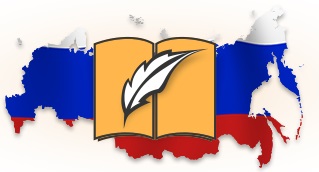 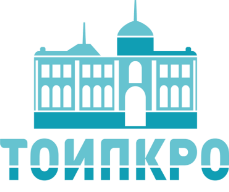 План работы Томского регионального отделения ООО АССУЛна 2022 годhttps://toipkro.ru/departments/kafedra-razvitiya-pedagogicheskogo-29/gumanitarnoe-obrazovanie-1402/assul-158/№ п/пМероприятияСроки1 Работа с сайтом регионального отделенияhttps://toipkro.ru/index.php?act=departments&page=158В течение года2Вебинары издательств В течение года3Региональная викторина, посвященная 200-летию со дня рождения А.Н. Островского «Колумб Замоскворечья» 27.10.2022г.4Региональный конкурс «Педагогический микс» для учителей русского языка и литературы05.05.2022г.5Региональный конкурс «Компетентный читатель» для обучающихся 8-9 классов29.09.2022г.6Региональный семинар-совещание «Итоговое собеседование по русскому языку в 9 классе в 2022/23 учебном году» 31.01.2022г.7Региональный семинар-совещание «Итоговое сочинение / изложение в 11 классе» в 2022/2023 уч.г.Ноябрь 2022 г.8Семинар-совещание по ФГОС «Переход общеобразовательных организаций Томской области на обновленные федеральные государственные стандарты начального общего и основного общего образования»Март 20229Всероссийский Тотальный  диктантАпрель 2022г.10Всероссийский Пушкинский диктант06.06.2022 г.11Региональная конференция «Лаборатория учителя-словесника. Творческий поиск методических решений»Сентябрь 2022г.12Региональная лингвистическая олимпиада для учителей русского языка и литературы 09.12.2022г.13Участие членов АССУЛ в проведении дистанционных и оччных КПКВ течение года14Участие членов АССУЛ в разработке ДПП ПКВ течение года15В течение года16Декабрь 2022г.Председатель Томского                                               регионального отделения ООО  АССУЛ                             С.Г. Малярова                                                                 Ответственные 